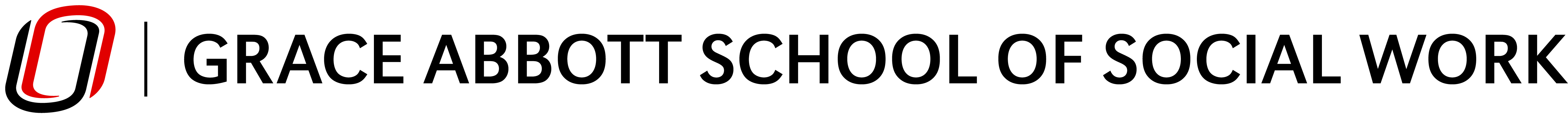 social justice and advocacySOWK 8550 | 3 credit hoursClass Meetings: TBDInstructor:	TBDOffice:	TBDOffice Phone:	TBDEmail: 	TBDOffice Hours:	TBDDepartment:	Grace Abbott School of Social WorkMain Office:	206 CPACSDept. Phone: 	402.554.2793Dept. Email: graceabbott@unomaha.eduCourse InformationDescriptionThis course provides a perspective on national and international social, economic, and environmental injustices experienced by people under corporate globalization. Practice implications for social workers are addressed.	Rationale/OverviewThis course provides both a domestic and an international perspective on social and economic injustices experienced by people in the world under corporate globalization. There is a critical analysis of the U.S. Constitution, the ideologies it seeks to perpetuate and the nature of resulting democracy. This course covers militarism, imperialism, capitalism, fascism, socialism, communism, and terrorism. Also addressed are practice implications for social workers.Course Objectives/Student Learning OutcomesAnalyze corporate globalization and its consequences to nation states and communities.Critique U.S. foreign policy, corporate globalization, and its consequences to nation states and communities. Debate corporate dominance of society, including aspects of anti-racism, diversity, equity, and inclusion (ADEI) and how it undermines democracy.Consider theories of underdeveloped and “less developed” nations.Critique corporate media and utilize alternate media to promote social justice.Develop basic skills in networking with local, state, national or international groups on social justice issues.required text(s)/supplemental materialsRequired Text(s)TBDCourse structure/formatLecture, discussion, experiential learning experiences, video and Internet resources, and guest presentations.Tentative Course ScheduleImportant DatesLast day to drop a course (via MavLink) and receive a 100% refund	TBDLast day to withdraw from a course (via MavLink) with a grade of “W”	TBDNOTE: This syllabus is written as an expectation of class topics, learning activities, and expected learning outcomes. However, the instructor reserves the right to make changes in this schedule that may result in enhanced or more effective learning for students. These modifications will not substantially change the intent or objectives of this course. Assessments (Activities, Assignments, and Exams)Discussion Worksheets (2)	30 points (total)Two discussion worksheets worth 15 points each.Book Report (1)	20 points (total)One book report worth 20 points.Term Paper (1)	25 points (total)One term paper worth 25 points.Web Activism Paper (1)	10 points (total)One web activism paper worth 10 points.Attendance and Participation	15 points (total)	100 points (total)Grading ScaleWriting GuidelinesStudents should make sure that writing assignments are free of grammar, punctuation, and spelling errors. Papers should adhere to the most recent citation style outlined by the American Psychological Association (APA). Plagiarism StatementIn this course, students will submit written work by making use of information and ideas found in print or online sources. Whenever material from another writer is used, it is important that students quote or paraphrase appropriately and cite the source.The UNO Academic Integrity policy defines plagiarism as "presenting the work of another as one's own (i.e., without proper acknowledgment of the source) and submitting academic work in whole or in part as one's own when such work has been prepared by another person or copied from another person."Failure to cite sources appropriately is plagiarism, a serious academic offense. Plagiarized work will not be accepted. Consequences for plagiarism are up to the discretion of the instructor; they may range, for example, from rewriting all or part of a paper to a grade of F for the course. Students who plagiarize more than once are subject to disciplinary action, which may include expulsion from the university.Students SHOULD NOT GUESS when it comes to using or citing another writer's work. Students should contact the instructor or a consultant at the UNO Writing Center with questions. Students should take a printout of the original source as well as the paper that is being written to the consultation. Academic Integrity PolicyThe maintenance of academic honesty and integrity is a vital concern of the University community. Any student found responsible for violating the policy on Academic Integrity shall be subject to both academic and disciplinary sanctions. Violations of the policy on Academic Integrity include, but are not limited to, the following: cheating, fabrication and falsification, plagiarism, abuse of academic materials and/or equipment, complicity in academic dishonesty, falsifying grade reports, and/or misrepresentation to avoid academic work. More information about these areas and the procedures addressing academic integrity is available from the Office of Academic and Student Affairs (EAB 202 | 402.554.2262). Classroom expectationsStudents are expected to arrive on time to class meetings. Students should come to class well prepared, meaning readings and other assignments have been completed. Students are expected to be respectful of their classmates and the instructor. Distracting and/or disrespectful behaviors will not be tolerated. cell phones, mobile devices, and laptopsStudents are welcome to use cell phones, mobile devices, and/or laptops in class provided they are used for academic purposes such as note taking, accessing course materials, or researching course concepts and their use does not disrupt fellow classmates. Please silence devices if at all possible. A student who receives a phone call or text, should step outside the classroom to respond. DO NOT take pictures or video during class. Technology RequirementsStudents will be expected to have access to a computer frequently, as all writing assignments used will be typed out and not handwritten. The software students use to write assignments is irrelevant, as long as the writing guidelines outlined in this syllabus are followed. It is recommended that students have access to a computer weekly. Public computers are available on the UNO campus. Consult Information Technology Services and the Criss Library, for more information on equipment locations and availability. Technical SupportTechnical support for common university systems, including Canvas and email, is available from Information Technology Services technical support located in Eppley Administration Building (EAB) 104.accessibility accommodationsReasonable accommodations are provided for students who are registered with Accessibility Services Center (ASC) and make their requests sufficiently in advance. For more information, contact ASC (Location: 104 H&K, Phone: 402.554.2872, Email: unoaccessibility@unomaha.edu) Criss LibraryUNO’s Criss Library offers a wide variety of resources that support student learning. Subject specialist librarians have in-depth knowledge of researching within specific disciplines and can provide guidance for a specific area of study. Students are encouraged to explore customized resources featured on the Criss Library website.Emergency PreparednessThe University of Nebraska at Omaha is prepared for a wide range of emergencies. Students should familiarize themselves with procedures and assistance available on UNO’s emergency information page. If travel to campus is not feasible due to a declared emergency, a combination of Canvas, teleconferencing, and other technologies will be used to facilitate academic continuity. Students will be notified of procedures through Canvas course site announcements and email as appropriate.Inclement weatherIn the event of inclement or threatening weather, students should use his/her best judgment regarding travel to and from campus. Students who are not able to attend class due to adverse weather conditions, should contact the instructor as soon as possible. Similarly, if the instructor is unable to reach the class location, students will be notified of any cancellation or change as soon as possible (by approximately 1 hour before class starts and by posting an announcement in Canvas). Students who cannot get to class because of weather conditions, will be provided allowances relative to attendance policies as well as any scheduled tests, quizzes, or other assessments.Preferred Name and Preferred Gender PronounsProfessional courtesy and sensitivity are especially important with respect to individuals and topics dealing with differences of race, culture, religion, politics, sexual orientation, gender, gender variance, and nationalities. Class rosters are provided to the instructor with the student's legal name. The instructor will gladly honor a student’s request to be addressed by an alternate name or gender pronoun. Please advise the instructor of this preference early in the semester so that instructor records may be changed appropriately. Writing CenterThe UNO Writing Center offers free one-on-one consultations with trained consultants to all students, faculty, and staff. Their goal is to help writers improve their writing skills and confidence in all types of writing, in all subject areas, and at all stages of the writing process. For more information about their hours and locations or to schedule an appointment, go to unomaha.edu/writingcenter or visit their main location in Arts and Sciences Hall (ASH) 150. Speech CenterThe UNO Speech Center provides free consulting and coaching services to all UNO students, faculty, and staff in preparing oral presentations. The Speech Center Consulting Room can help students with presentation preparation, outlining, effective delivery techniques, along with any other presentational needs. Speech consulting will help at any stage in the speech-making process. For more information, visit the UNO Speech Center in Arts and Sciences Hall (ASH) 183 and 185.Student SafetyA variety of resources are available to support student safety and security. Students have experienced or are experiencing a difficult personal situation, should consult the resources available through the Division of Student Success. OUTCOMES MAP AND STUDENT LEARNING OUTCOMES (SLOs)Council on Social Work Education (CSWE) CompetenciesThe student learning outcomes for this course are built upon the following nine social work core competencies set forth by the CSWE’s 2022 Educational Polices and Accreditation Standards (EPAS) which is required for all accredited social work programs. 1. Demonstrate ethical and professional behavior. 2. Advance human rights and social, racial, economic, and environmental justice.3. Engage anti-racism, diversity, equity, and inclusion (ADEI) in practice.4. Engage in practice-informed research and research-informed practice.5. Engage in policy practice.6. Engage with individuals, families, groups, organizations, and communities.7. Assess individuals, families, groups, organizations, and communities.8. Intervene with individuals, families, groups, organizations, and communities.9. Evaluate practice with individuals, families, groups, organizations, and communities.This map is intended to show how course topics, content, and activities align to the student learning outcomes outlined above. The CSWE 2022 EPAS core competencies are identified in the first column and mapped to the Student Learning Outcomes (SLOs), the field practicum learning contract assignments and the CSWE 2022 EPAS Dimensions.*Dimensions Key: K = KnowledgeS = SkillsV = Value CAP = Cognitive and Affective Processing References and supplemental materialsReferencesHacker, J., & Pierson, P. (2016). American amnesia: How the war on government led us to forget what made America prosper. New York, NY: Simon & Schuster.Immerwahr, D. (2019). How to hide an empire: A history of the greater United States. New York, NY: Farrar, Straus & Giroux.Kinzer, S. (2019). Poisoner in chief : Sidney Gottlieb and the CIA search for mind control. New York, NY: Henry Holt & Company.Peled, M. (2016). The general’s son: Journey of an Israeli in Palestine. Charlottesville, VA: Just World BooksMoore, M. (Director). (2016). Where to Invade Next [Film]. Dog Eat Dog Films.Snowden, E. (2019, September 17). Full Interview: Edward Snowden On Trump, Privacy, And Threats To Democracy [TV episode]. In B. Williams (Interviewer), The 11th Hour. MSNBC.Stockholm International Peace Research Institute. (2019, April 20). Military expenditure. Retrieved December 23, 2019, from https://www.sipri.org/media/press-release/2019/world-military-expenditure-grows-18-trillion-2018 Veterans for Peace. (n.d.). Exposing the true costs of war and militarism since 1985. Retrieved December 23, 2019, from https://www.veteransforpeace.org/ War Resisters League. (n.d.). Resisting war at home & war abroad since 1923. https://www.warresisters.org/Young, J., Earp, J., Alper, L., & Jhally, S. (Director). (2016). The Occupation of the American Mind [Video file]. Media Education Foundation. Classic ReferencesCarens, J. H. (2013). The ethics of immigration. Oxford: Oxford University Press.Journeyman Pictures (Producer). (2012). Roadmap to Apartheid [Video]. Retrieved from Academic Video Online: Premium Database.Klein, N. (2007). The shock doctrine: The rise of disaster capitalism. Toronto: Alfred A. Knopf Canada.Lofgren, M. (2012). The party is over: How republicans went crazy, democrats became useless, and the middle class got shafted. New York, NY: Viking.Oreskes, N., & Conway, E. (2011). Merchants of doubt : How a handful of scientists obscured the truth on issues from tobacco smoke to global warming. New York, NY: Bloomsbury Press.Parenti, Michael. (2007). Contrary notions. San Francisco, CA: City Light Books.Taibbi, M. (2014). The divide: American injustice in the age of the wealth gap. New York, NY: Spiegel & Grau Trade Paperbacks.Session/DateTopicAssignmentSession 1 [date]Introduction to the course and review syllabusLecture: What is an empire?View and discuss: Empire and Democracy View and discuss: The Darker Myths of Empire: Heart of Darkness Read: Ch. 1-3, and 5 (Parenti)Session 2[date]Lecture: The U.S. Constitution and social justiceView and discuss: So You want to Buy a PresidentListen and discuss: Capitalism Hits the FanRead: Ch. 7 (Zinn)Session 3[date]Lecture: Constitution and real historyListen and discuss: Listening to Founding FathersListen and discuss: PsychohistoryRead: Ch. 3 and 7 (Parenti)Session 4[date]Lecture: Imperialism and religionView and discuss: Addicted to WarView and discuss: What I Have Learned about the U.S. Foreign PolicyRead: Ch. 2 (Zinn)Session 5[date]Lecture: War and propagandaView and discuss: Hijacking Catastrophe Read: Ch. 4, and 8-9 (Parenti) and Ch. 4 (Zinn)Session 6[date]Lecture: Economics of the empireView and discuss: War is a RacketRead: Ch. 6-7 (Parenti)Read: The New Confessions of an Economic Hit ManSession 7[date]Lecture: Militarism, human nature, and violenceView and discuss: Remember My LaiListen and discuss: Politics and Human NatureRead: Ch. 3 and 5 (Zinn)Session 8[date]Lecture: Defining terrorismView and discuss: Peace, Propaganda, and the Promised Land or Roadmap to ApartheidRead: Ch. 10 and 14 (Parenti and Ch. 6 and 8 (Zinn)Session 9[date]Lecture: Climate change and renewable energySession 10[date]Lecture: Understanding the Middle East conflictGuest speakers: Nebraska Synod, ELCARead: Ch. 8 (Parenti)Session 11[date]Lecture: Multinational corporations and underdevelopmentView and discuss: Deadly DeceptionsView and discuss: The CorporationView and discuss: Women’s International League for Peace and FreedomView and discuss: Abolish Corporate PersonhoodSession 12[date]Lecture: Media and social justiceListen and discuss: Counter SpinRead: Inventing Reality (Parenti)Read: The Make Belief Media (Parenti)Session 13[date]Lecture: Imperialism in Columbia and the theories of underdevelopmentView and discuss: Plan ColumbiaRead: Ch. 10 (Zinn) Read: Pg. 37-51 (Gunder)Session 14[date]Lecture: Achieving social justiceView and discuss: Yes Men Fix the World or Dangers of Nuclear WarView and discuss: The Dangers of the Use of Depleted Uranium Weapons View and discuss: The Past and Future of Nuclear WarfareRead: The Pedagogy of the Oppressed (Freire)Read: Ch. 11 (Zinn)Final term paperWeb activism paperPercentFinal GradeQuality Points98–100%A+4.0094–97.9%A4.0091–93.9%A-3.6788–90.9%B+3.3384–87.9%B3.0081–83.9%B-2.6778–80.9%C+2.3377–77.9%C2.0071–73.9%C-1.6768–70.9%D+1.3364–67.9%D1.0061–63.9%D-0.67Below 60.9%F0.00EPAS Competency*  Course Objective/Student Learning Outcome  Assignment  Dimension*  2 = Advance Human Rights and Social, racial, Economic, and Environmental Justice1.Analyze corporate globalization and its consequences to nation states and communities.3.Debate corporate dominance of society, including aspects of anti-racism, diversity, equity, and inclusion (ADEI) and how it undermines democracy.5.Critique corporate media and utilize alternate media to promote social justice.6.Develop basic skills in networking with local, state, national or international groups on social justice issues.3 = Engage Anti-Racism, Diversity, Equity, and Inclusion (ADEI) in Practice 3.Debate corporate dominance of society, including aspects of anti-racism, diversity, equity, and inclusion (ADEI) and how it undermines democracy.4 = Engage in Practice-Informed Research and Research-Informed Practice 4.Consider theories of underdeveloped and “less developed” nations. 5 = Engage in Policy Practice 2.Critique U.S. foreign policy, corporate globalization, and its consequences to nation states and communities.  8 = Intervene with Individuals, Families, Groups, Organizations, and Communities  6.Develop basic skills in networking with local, state, national or international groups on social justice issues.